Answer any FIVE of the following.						5x14 = 70 Trace the History of Community Organization.“Leadership, Gender, Caste and  Class functions as an axis of inequality”. Justify the statement with your experiences in the rural camp.What are the values and principles of community organization? How were you able to utilize these principles in your rural camp?Explain any two models of community organization.Explain community organization in relation to other methods of Social workExplain the phases in community organization and the roles of an organizer in relation to the phases.Review and justify the outcome of the tool created by Robert Chambers in relation to your camp.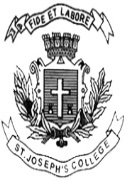 ST. JOSEPH’S COLLEGE (AUTONOMOUS), BANGALORE-27ST. JOSEPH’S COLLEGE (AUTONOMOUS), BANGALORE-27ST. JOSEPH’S COLLEGE (AUTONOMOUS), BANGALORE-27ST. JOSEPH’S COLLEGE (AUTONOMOUS), BANGALORE-27ST. JOSEPH’S COLLEGE (AUTONOMOUS), BANGALORE-27ST. JOSEPH’S COLLEGE (AUTONOMOUS), BANGALORE-27ST. JOSEPH’S COLLEGE (AUTONOMOUS), BANGALORE-27BSW – IV SEMESTERBSW – IV SEMESTERBSW – IV SEMESTERBSW – IV SEMESTERBSW – IV SEMESTERBSW – IV SEMESTERBSW – IV SEMESTERSEMESTER EXAMINATION: APRIL 2019SEMESTER EXAMINATION: APRIL 2019SEMESTER EXAMINATION: APRIL 2019SEMESTER EXAMINATION: APRIL 2019SEMESTER EXAMINATION: APRIL 2019SEMESTER EXAMINATION: APRIL 2019SEMESTER EXAMINATION: APRIL 2019SW 4116 - COMMUNITY ORGANISATIONSW 4116 - COMMUNITY ORGANISATIONSW 4116 - COMMUNITY ORGANISATIONSW 4116 - COMMUNITY ORGANISATIONSW 4116 - COMMUNITY ORGANISATIONSW 4116 - COMMUNITY ORGANISATIONSW 4116 - COMMUNITY ORGANISATIONTime- 2 1/2  hrsTime- 2 1/2  hrs     Max Marks-70     Max Marks-70     Max Marks-70This paper contains one printed page and one partPART - 1This paper contains one printed page and one partPART - 1This paper contains one printed page and one partPART - 1This paper contains one printed page and one partPART - 1This paper contains one printed page and one partPART - 1This paper contains one printed page and one partPART - 1This paper contains one printed page and one partPART - 1